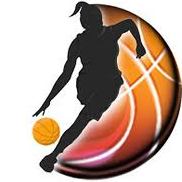 ŽENSKA JADRANSKA KOŠARKAŠKA ASOCIJACIJA - WABA LIGABulevar Kulina Bana 30A72000 ZenicaBosna i Hercegovinaemail: office@waba-league.comwww.waba-league.comWOMEN ADRIATIC BASKETBALL ASSOCIATION - WABA LEAGUE ŽENSKA JADRANSKA KOŠARKAŠKA ASOCIJACIJA - WABA LIGAPRIMEDBA KLUBA NA SUĐENJECOMMENTS ON REFEREESBroj utakmice / Game no.  _________    Kolo / Round:   _______    Datum / Date: _______________	___________Team A: _______________________________         Team B: _________________________________                           (domaći klub / Home Team)                                                                              (gostujući klub / Away Team)Mesto / City  ________________   Dvorana / Venue:  ________________ Vreme / Time: _________ Klub / Team:      _____________________________________________________________________              Službeni predstavnik / Official representative:     _____________________________________________	                                                                                                                           Potpis / Signature Poslati najkasnije 24 sata po odigranoj utakmici / Must be submited within 24 hours after the match:office@waba-league.com     *     director@waba-league.com     *     commissioner@waba-league.comStrana / Page    1/1